Практическая работа №27Тема: Изготовление бланка письма.Цель: совершенствование навыков составления и оформления документов в соответствии с требованиями ГОСТ 7.0.97-2016Порядок выполнения работы1. Повторите тему бланки документа, составьте таблицу Виды бланков2. Выполните тестовые заданияЧто такое бланк документа?Лист писчей бумаги формата А4 или А5Писчая бумага формата А4 или А5 с нанесенными на ней постоянными реквизитами организацииПисчая бумага с оттиском штемпеля организацииСколько потребуется бланков для оформления одного экземпляра трехстраничного документа?Один ТридваКакие существуют способы изготовления бланков?Типографский и на ПКС помощью штемпеляМашинописным способомКакой формат бумаги используется для изготовления бланков?А4 А4 и А5А3Какие могут быть виды штампов на бланках?Комбинированный Продольный    Угловой6. Какими преимуществами обладают бланки с угловым расположением штампа?Преимуществ нетОблегчают работу машинисткиЭкономят до 20% площади листа бумаги7. Какие бланки предпочтительнее для оформления служебных писем?С продольным штампомС угловым штампомС любым штампом8. Для оформления каких документов используют общие бланки?Для служебных писемДля организационно-распорядительных документовДля организационно-распорядительных документов (кроме служебных писем)9. Какие элементы могут наноситься на бланках, кроме постоянных реквизитов организации?Обозначение ссылки, регистрационный номер и дата входящего документаМетки для адресата и заголовка к текстуОграничительные метки реквизита «Отметка о контроле»10. На чем оформляются вторая и последующие страницы многостраничного документа?На бланкахНа обычной писчей бумаге соответствующего форматаНа бланках или обычной писчей бумаге соответствующего формата11. Почему левое поле бланка – самое большое?Потому что оно предназначено для подшивки документа в дело;На этом поле пишут реквизит «Отметка о контроле»;На нем пишут замечания к документу.12. Чем отличается общий бланк от бланка для писем?Между ними нет различийНа общем бланке нет реквизита «Сведения об организации»На общем бланке не наносятся сведения, ограничительные метки для реквизита «Ссылка на регистрационный номер дату документа»13. Для чего предназначены бланки конкретных видов документов?Для оформления служебных писемДля оформления распорядительных документовДля оформления конкретного вида документа, за исключением служебных писем14. Как располагаются на бланках реквизиты углового штампа?В верхнем углу листа бумаги у границы левого поля в пределах площади, отведенной формуляром-образцомУ границы верхнего поля посередине листа бумагиРеквизиты устанавливаются произвольноТаблица ответов 3. Выполните практические задания на компьютереЗадание 1. Подготовьте бланки письма с угловым и продольным расположение реквизитов для организации  ООО «Строительные машины» используйте формат А4 и А5. Реквизиты представлены в приложении 1Задание 2. Подготовьте бланки письма с угловым и продольным расположение реквизитов для организации  АО «Профессионал» используйте формат А4 и А5. Реквизиты представлены в приложении 2Приложение 1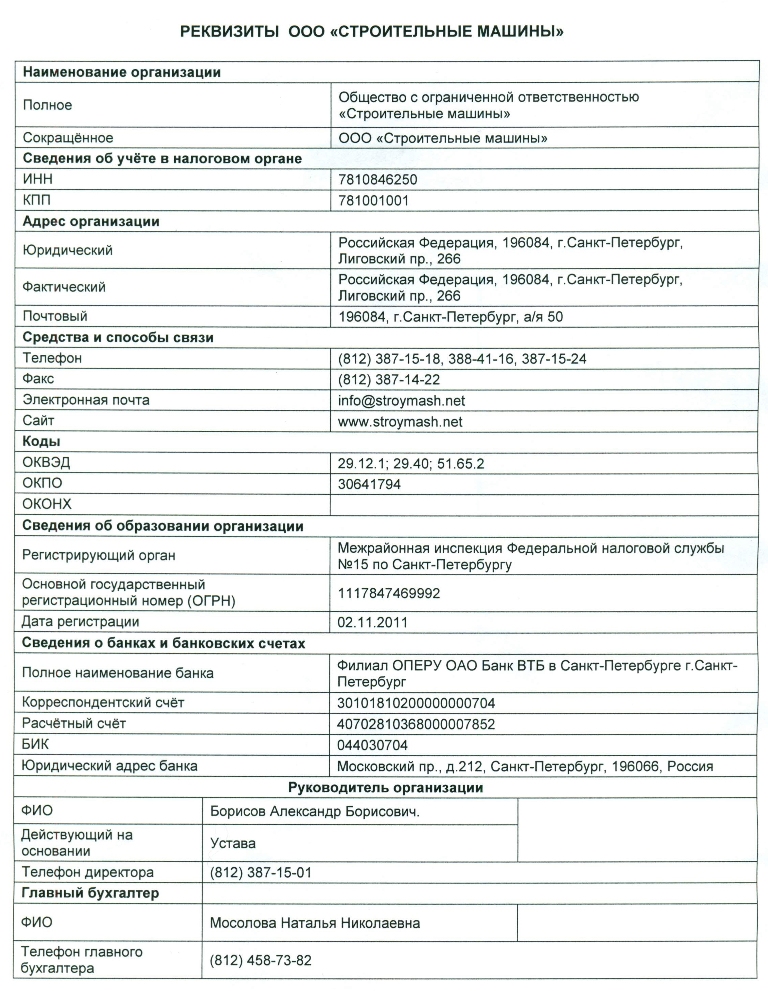 Приложение 2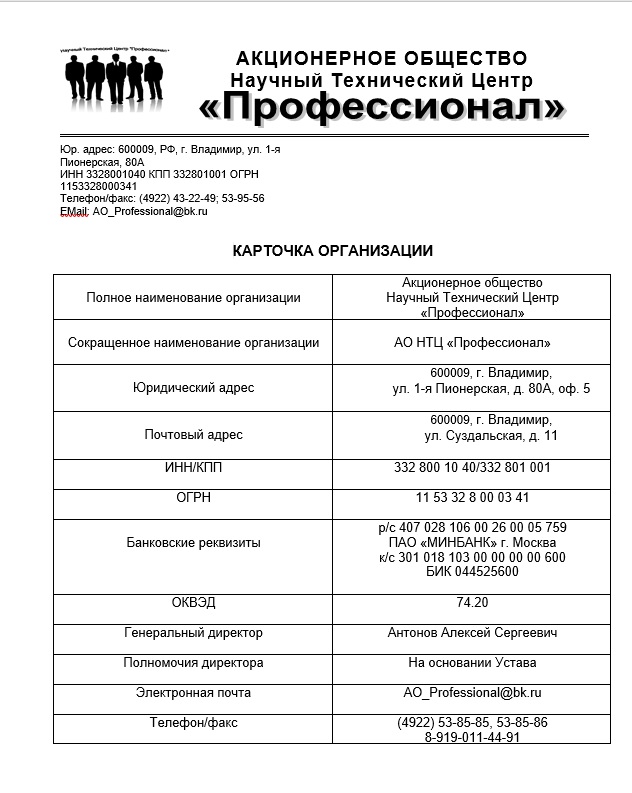 Номер вопроса123456789Вариант ответаНомер вопроса1011121314Вариант ответа